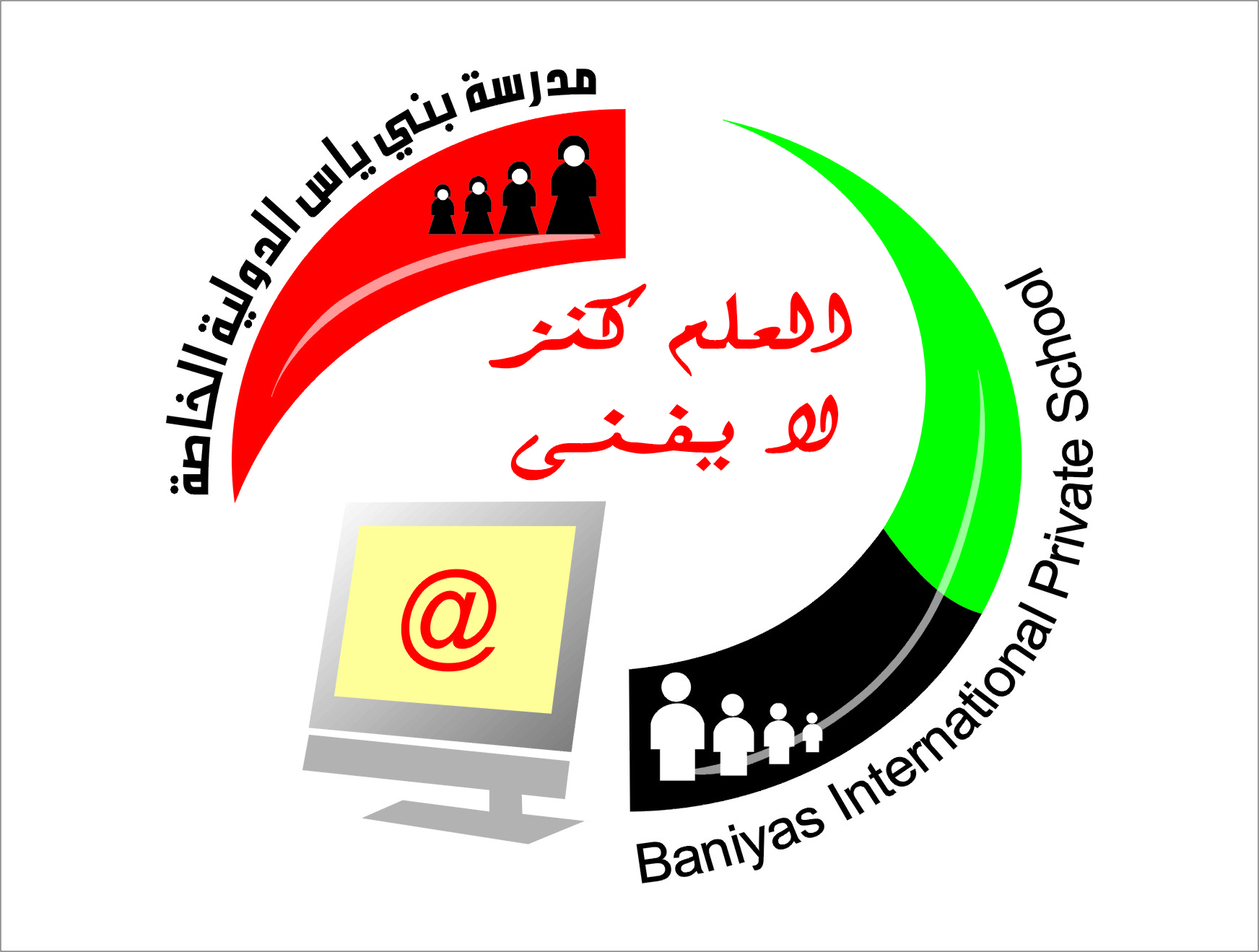 	Revision sheet for grade 8	Select from multiple choices.What is motion used for? a: taking pictures b: Moves sprites, changes angles and changes X and Y values. c: to paint backdropsComplete this sentence-scratch is useful for ________. a: create movies and games b: creating lists c: making scriptsWhen clicking on my stuff button, what can you see?a: scripts b: previous all projects c: the viewsWhat is the name of the cat on Scratch? a: Steve b: kitty cat c: sprite 1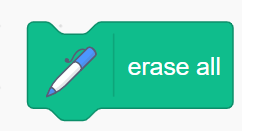                      This block is use for? a: Sensing  b: remove(pen)c: controlScratch is useful for…………….a: students   b: moms    c: DadsYou can move ………. On stage.a: tool    b: sprite    c: eventWe can use scratch in.a: mobileb: computerc: tablet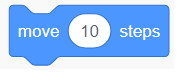     This block is use for ?a: Event b: move c: Data   10. In motion, what type of block do you use to stop sprites coming off the screen? a: if on edge, set y to b: Set rotation style c: if on edge, bounce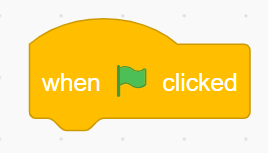  11.                     This block is use for    ? a: start b: stopc: control12. Scratch is for making programs and sharing your creations? a: true b: false c: neither13.We use…….. Scratch to share our project? a: offline b: home c: onlineFill in the blanks.Movies, games, account, ID, sprits, background, peopleThink, language, movies, online, projects ,helpfulWe use scratch to make movies and games.We need account or ID to use online scratch.We use different sprites in scratch.We design our own background in scratch.Scratch is for young people age 9 to above.Scratch helps us to think.Scratch is a language which we use to create movies and games.We can use scratch online.We can share our projects with our friends.Scratch is helpful  in critical thinkingTrue and falseThere is no sprite in scratch. FScratch is very easy language. TWe will make games in scratch. TWe use sound in scratch. TScratch is online software. TScratch is the language for below 9 kids. FScratch user friendly language. TThere is no background in scratch. FScratch is very difficult language. FWe will make software in scratch. FWe use sprite in scratch. TScratch is online software. FIf you do not have scratch account what you will click?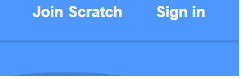 If you have scratch account then what you write in it?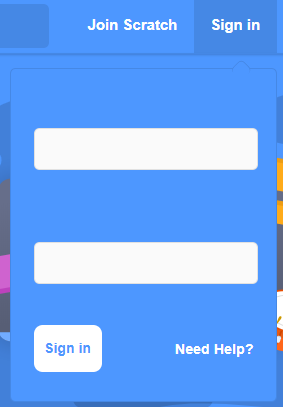 	ID	passwordHow to make online scratch account, arrange the steps. 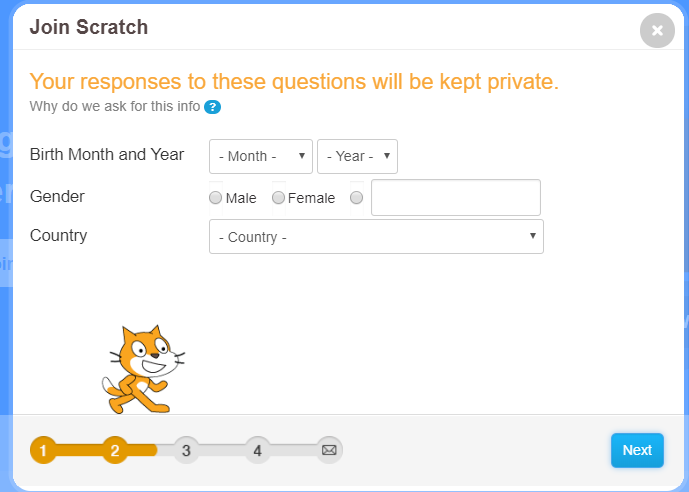 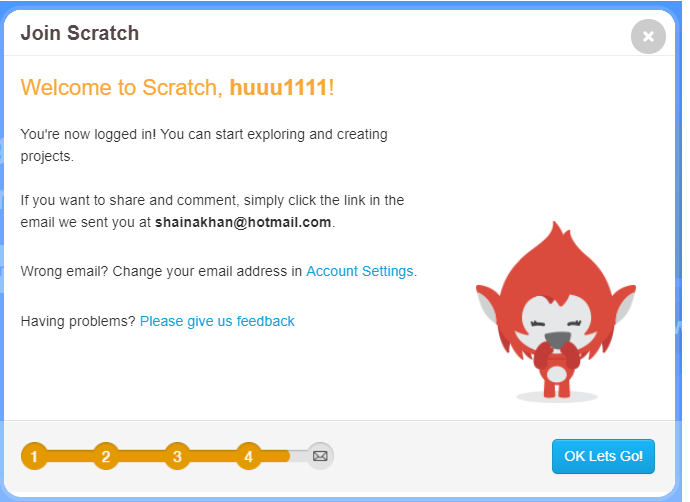 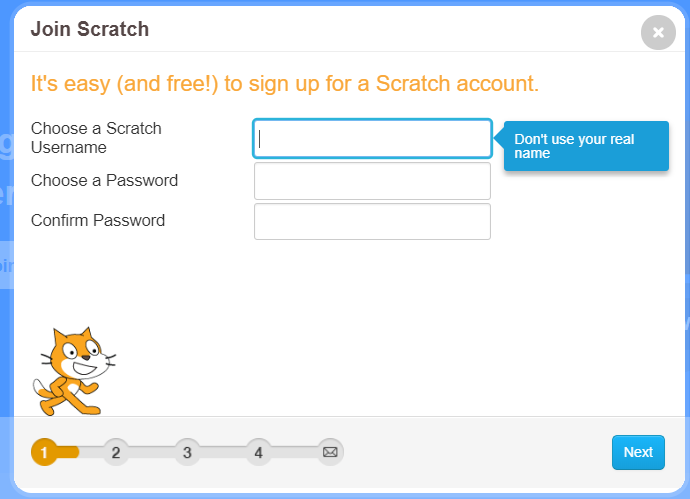 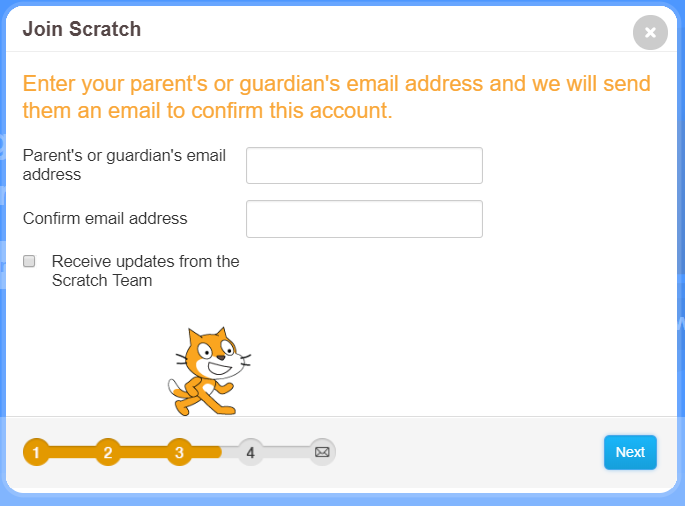 This is the main screen of scratch write main parts of it. 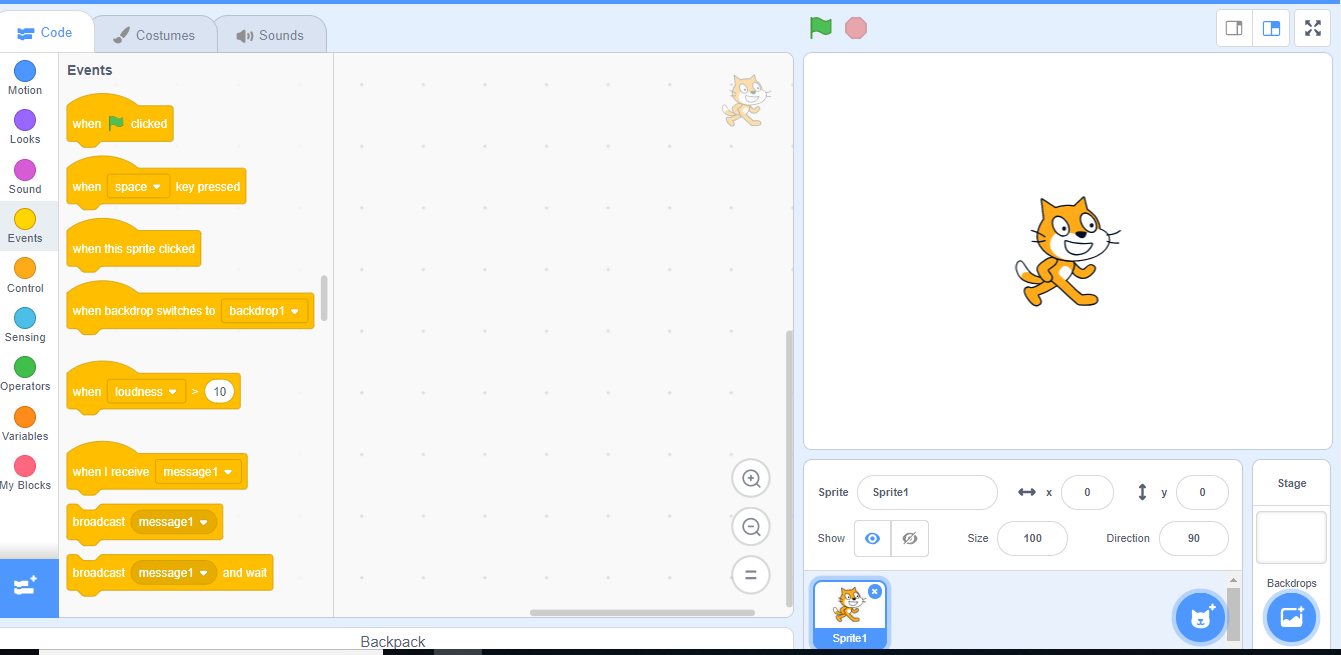 Match the answer.Explain these blocks.1.This block starts a script of blocks, and will start whenever the green flag is clicked. 2.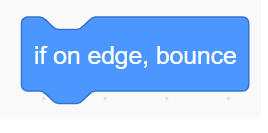           This block checks if a sprite is on the edge, and then bounces it off.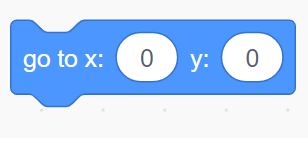 3.           Teleports the sprite to x, y coordinates.Move the sprite a number of pixels in the direction it is facing.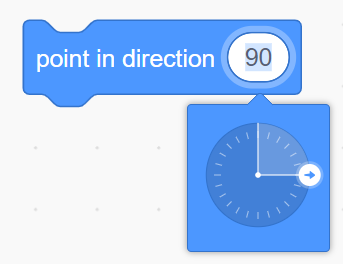 Points the sprite in an absolute direction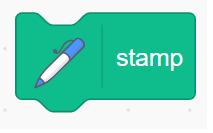 Wait for secondIf on corner bounceStamp tool in pan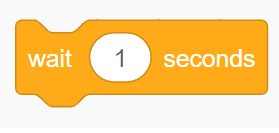 Move 10 stepRemove all in stageWait for secondIf on corner bounceUse to start programShow x and y positionRemove all in stage